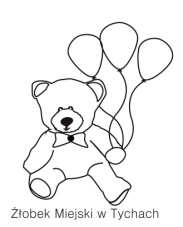 Tychy, dnia ……………………………. 2024 r.KARTA ZGŁOSZENIA DZIECKA DO ŻŁOBKA MIEJSKIEGO W TYCHACH – 2024DANE DOTYCZĄCE DZIECKAImię i nazwisko ……………………………………………………………………………………………………………………………………Data urodzenia ……………………………………………………………………………………………………………………………………Pesel ……………………………………………………………………………………………………………………………………………………Adres zamieszkania ……………………………………………………………………………………………………………………………..DANE DOTYCZĄCE RODZICÓW/OPIEKUNÓW PRAWNYCH**Obowiązek wypełnienia wszystkich pól w tabeliOŚWIADCZENIA RODZICÓW/OPIEKUNÓW PRAWNYCHDane o stanie zdrowia zgłaszanego dziecka:choroby przewlekłe, alergie, wady rozwojowe …………………………………………………………………………………………………………………………………………………………………stosowana dieta ………………………………………………………………………………………………………………………………rozwój psychofizyczny ……………………………………………………………………………………………………………………..czy dziecko legitymuje się orzeczeniem o niepełnosprawności ………………………………………………………. jeżeli tak to jakim …………………………………………………………………………………………………………………………………czy dziecko zostało poddane obowiązkowym szczepieniom ochronnym określonym w rozporządzeniu ministra zdrowia w sprawie obowiązkowych szczepień ochronnych			TAK/NIE	lub też zostało zwolnione z tego obowiązku z przyczyn zdrowotnych 	                                TAK/NIE
2.	Dane dotyczące sytuacji rodzinnej:rodzina wielodzietna                      TAK/NIE      liczba i wiek rodzeństwa ……………………………………………………………………………………………………………………….dziecko niepełnosprawne posiadające  orzeczenie o niepełnosprawności                         TAK/NIEniepełnosprawność rodzica/opiekuna/rodzeństwa (orzeczony znaczny lub umiarkowany stopień niepełnosprawności)                       TAK/NIE samotnie wychowuję dziecko*     TAK/NIE*Ustawa z 28 listopada 2003 r. o świadczeniach rodzinnych zawiera definicję samotnego rodzica - jest to panna, kawaler, wdowa, wdowiec, osoba pozostająca w separacji orzeczonej prawomocnym wyrokiem sądu lub osoba rozwiedziona (chyba, że wychowuje wspólnie co najmniej jedno dziecko z jego rodzicem). A zatem kobieta, która żyje w nieformalnym związku z ojcem dziecka, nie może deklarować, że jest samotną matką (aby np. mieć pierwszeństwo w przyjęciu dziecka do żłobka lub przedszkola), bo jest to poświadczenie nieprawdy.Rodzeństwo, które będzie korzystało ze Żłobka lub kontynuowało pobyt w Żłobku w roku szkolnym 2024/2025  			TAK/NIEimię i nazwisko ww. ……………………………………………………………………………………………………………………………..  szczególnie trudna sytuacja społeczno-finansowa (np. objęcie pieczą zastępczą, nadzorem lub świadczeniami  z MOPS bądź innej instytucji, posiadanie opinii o konieczności objęcia dziecka opieką żłobkową - sąd) ………………………………………………………………………………………………………………………………………………………………………………………………………………………………………………………………………………………………………………………………………………………………………………………………………………………………………………………………………………………………………………UWAGAJednocześnie przypomina się o zakazie zatajania przez rodziców/opiekunów prawnych danych dotyczących aktualnego ich stanu prawnego (np. utrata pracy) i stanu zdrowotnego dziecka uczęszczającego do żłobka.Przed podpisaniem Umowy na korzystanie z usług Żłobka Dyrektor może zażądać od rodzica/opiekuna prawnego przedstawienia dokumentów potwierdzających zgodność informacji złożonych w powyższych oświadczeniach.  W przypadku ich braku lub jakichkolwiek niezgodności przyjmie się, że dane kryterium nie zostało spełnione a zgłoszenie będzie podlegać ponownej weryfikacji.Klauzula informacyjnaZgodnie z art. 13 ust. 1 i 2 Rozporządzenia Parlamentu Europejskiego i Rady (UE) 2016/679 z dnia 27 kwietnia 2016 r. w sprawie ochrony osób fizycznych w związku z przetwarzaniem danych osobowych i w sprawie swobodnego przepływu takich danych oraz uchylenia dyrektywy 95/46/WE (ogólne rozporządzenie o ochronie danych) (Dz.U. UE. L. z 2016 r. Nr 119, str. 1) – dalej RODO informuję, że:1. Administrator Administratorem Państwa danych przetwarzanych w ramach procesu rekrutacji jest Żłobek Miejski w Tychach z siedzibą przy ul. Grzegorza Fitelberga 4 w Tychach.2. Inspektor ochrony danychMogą się Państwo kontaktować z wyznaczonym Inspektorem Ochrony Danych (IOD) pisemnie na adres siedziby Administratora lub za pośrednictwem poczty elektronicznej pod adresem: iodo@zlobek.tychy.pl 3. Cel i podstawy przetwarzania Państwa dane osobowe w zakresie wskazanym w przepisach prawa będą przetwarzane w celu przeprowadzenia procesu zmierzającego do objęcia opieką dziecka w Żłobku Miejskim w Tychach. Przetwarzanie podanych przez Państwa danych odbywa się w oparciu o przepisy Ustawy z dnia 4 lutego 2011 r. o opiece nad dziećmi w wieku do lat 3, w związku z art. 6 ust. 1 lit. E RODO.4. Odbiorcy danych osobowychPaństwa dane osobowe mogą być przekazane wyłącznie podmiotom, które uprawnione są do ich otrzymania przepisami prawa. Ponadto mogą być one ujawnione podmiotom, z którymi Żłobek Miejski w Tychach zawarł umowę na świadczenie usług serwisowych dla systemów informatycznych wykorzystywanych przy ich przetwarzaniu. 5. Okres przechowywania danychDane zgromadzone w obecnym procesie rekrutacyjnym będą przechowywane przez okres oznaczony kategorią archiwalną wskazaną w Jednolitym Rzeczowym Wykazie Akt Żłobka Miejskiego w Tychach, który zgodnie z art. 6 ust. 2 ustawy z dnia 14 lipca 1983 r. o narodowym zasobie archiwalnym i archiwach (Dz. U. z 2020 r. poz. 164) został przygotowany w porozumieniu z właściwym Dyrektorem Archiwów Państwowych. Okres przechowywania liczony jest od 1 stycznia roku następnego od daty zakończenia sprawy. Po upływie okresu przechowywania dokumentacja niearchiwalna podlega, po uzyskaniu zgody dyrektora właściwego archiwum państwowego, brakowaniu.6. Prawa osób, których dane dotycząMają Państwo prawo do dostępu do swoich danych oraz otrzymania ich kopii, sprostowania (poprawiania) swoich danych osobowych, ograniczenia przetwarzania danych osobowych, usunięcia danych osobowych, wniesienia skargi do Prezesa UODO (na adres Urzędu Ochrony Danych Osobowych, ul. Stawki 2, 00 - 193 Warszawa).7. Informacja o wymogu podania danychPodanie przez Państwa danych osobowych w zakresie wynikającym z art. 3a Ustawy z dnia 4 lutego 2011 r. o opiece nad dziećmi w wieku do lat 3 jest niezbędne, aby uczestniczyć w procesie ubiegania się o objęcie opieką dziecka w Żłobku Miejskim w Tychach.Oświadczam, że jest mi znana treść Zarządzenia nr 5/2022 Dyrektora Żłobka Miejskiego 
w Tychach z dnia 1 marca 2014 r. w sprawie procedury i zasad przyjęć dzieci do ŻM oraz  Regulaminu porządkowego placówki. 	Świadoma/y odpowiedzialności karnej, w tym za wyłudzenie świadczenia (art. 286 kodeksu karnego) oświadczam, że dane podane przeze mnie powyżej oraz złożone oświadczenia dotyczące spełnienia warunków i Kryteriów naboru do Żłobka Miejskiego w Tychach są kompletne i prawdziwe.Podpis matki/opiekuna prawnego					Podpis ojca/opiekuna prawnegoMatka/opiekunka prawnaOjciec/opiekun prawnyImię i nazwiskoImię i nazwiskoImię i nazwiskoImię i nazwiskoData urodzeniaData urodzenia PESEL (a gdy nie nadano – numer i seria dokumentu potwierdzającego tożsamość) PESEL (a gdy nie nadano – numer i seria dokumentu potwierdzającego tożsamość)Adres zamieszkaniaAdres zamieszkaniaAdres zamieszkaniaAdres zamieszkaniaAdres zamieszkaniaAdres zamieszkaniaTelefony kontaktoweTelefony kontaktoweTelefony kontaktoweTelefony kontaktoweTelefony kontaktoweTelefony kontaktoweAdres e-mailAdres e-mailAdres e-mailAdres e-mailStatus zawodowy: Status zawodowy(proszę zakreślić jedną odpowiedź)(proszę zakreślić jedną odpowiedź)pracującapracującyucząca sięuczący siębezrobotnabezrobotna